This half term, choose one or many of the suggestions below. In class, we will share all entries. Winning entries will be shared in a Home Learning Gallery open to view for all parents at the end of the half term.Year 6Home LearningPopulationWritingComputingMusicIn writing we will be creating our own report about a country. Research a country you are interested in and write a report on Google Docs/Slides. Remember to add in key details like: population, major cities etc.Use your learning on QR codes to create your own QR code. Use the free generator on: https://www.qr-code-generator.com/Watch your favourite film and take not of the music that is used. What kind of impact does it have? Maybe you can compose some of your own “film scores” using any instruments at home. 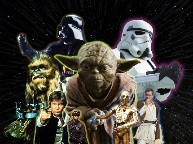 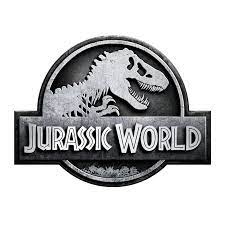 STEMROOTSArtUsing our knowledge gained from our science topic on light and reflection. Create your own periscope. Use the link provided to help:https://www.youtube.com/watch?v=B5NCqIBM34oTake a photo or draw a picture of yourself following out ROOTS. This could be a photo of you helping someone around the house, taking care of a sibling or being respectful.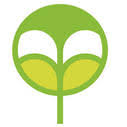 	This term we will be using cameras to learn about photography. Using a phone, tablet or a camera from home, take a picture of a day out or activity you do this half term. Try to use zoom and focus (or maybe even some editing software). CookingPEPoetryWith parents’ permission, create a shopping list of key ingredients you will need to make a classic dish from a country you are interested in (maybe create a dinner menu too) If you can, get cooking too! 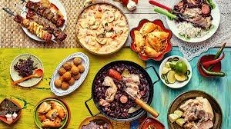 Create your own 10 minute circuit fitness activity using every day objects you find around the house. For examples, 5 push ups with a book on your back followed by 10 star jumps!Research the poem “If” by Rudyard Kipling. Can you learn and perform this poem to the class? You can take it one step further and create your own “If” poem.